									Historia Médica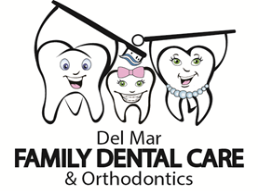 Fecha de hoy:	¿Cuándo fue la última visita al dentista?Nombre complete del paciente:	Fecha de nacimiento:Domicilio:	Ciudad:	Código Postal:Tel Celular #:Aunque el personal dental se enfoca principalmente en el área y alrededor de su boca, su boca es una parte de su cuerpo muy importante. Los problemas de salud que pueda tener, o medicamentos que esté tomando podría tener una importante relación con la odontología que usted recibirá. Gracias por contestar las siguientes preguntas.En caso afirmativo, explique: 
En caso afirmativo, explique: 
En caso afirmativo, explique: 
En caso afirmativo, explique: 
En caso afirmativo, explique: 
En caso afirmativo, explique: 

¿Es usted alérgico a lo siguiente?

¿Tiene, O ha tenido, de lo siguiente algo?	 No Tengo NadaComentarios: 


Al mejor de mi conocimiento, las preguntas de esta forma se han contestado exactamente. Entiendo que el proporcionar información incorrecta puede ser peligroso a la salud de mi o mi hijo/a. Es mi responsabilidad informar a la oficina Del Mar Family Dental de cualquier cambio en el estado medico.
FIRMA DEL PACIENTE, PADRE, O GUARDIAN:	Fecha De Hoy:¿Está usted bajo el cuidado de un medico ahora?SiNo¿Alguna vez ha sido hospitalizado o tenido una operación mayor?SiNo¿Ha tenido algo grave en la cabeza o lesión en el cuello?SiNo¿Está usted tomando algún medicamento, pastillas, o drogas?SiNo¿Está en una dieta especial?SiNo¿Usa tabaco?SiNo¿Está bajo substancias controladas?SiNoMujeres: Está¿Embarazada?¿Tratando quedar embarazada?¿Amamantando?¿Tomando anticonceptivos orales?AspirinaPenicilinaCodeínaAcrílicoMetálicoLátexAnestésicos localesOtros      en caso afirmativo, sírvase explicar:Otros      en caso afirmativo, sírvase explicar:Otros      en caso afirmativo, sírvase explicar:Otros      en caso afirmativo, sírvase explicar:Otros      en caso afirmativo, sírvase explicar:Otros      en caso afirmativo, sírvase explicar:Otros      en caso afirmativo, sírvase explicar:SIDA/HIV PositivoDolores en el pechoGlaucomasProblemas de los riñonesZona de matojosEnfermedad de AlzhéimerHerpes labial/Fiebre AmpollasHerpes GenitasLeucemiaEnfermedad de células fácil formalesAnafilaxiaCongénitas del Corazón DesordenFiebre del HenoEnfermedades del hígadoProblemas del senoAnemiaConvulsionesAtaque del corazón/FracasoPresión arterial bajaEspina bífidaAnginasLa cortisona MedicinaSoplo cardiacoSin enfermedad pulmonarEstomago/intestinal enfermedadArtritis/GotaAbuso de azúcarCorazón marcapasosProlapso de la válvula mitralGolpeVálvula del corazón artificialDrogadicciónProblemas del corazón/enfermedadDolor en la quijada ArticulacionesHinchazón de las extremidadesArticulación artificialFácilmente sin alientoHemofiliaEnfermedad paratiroidesEnfermedad de la tiroidesAsmaEnfisemaLa hepatitis AAtención PsiquiátricaAmigdalitisEnfermedad arterialEpilepsia o ConvulsionesLa hepatitis B o CTratamiento de RadiaciónTuberculosisTransfusión de sangreSangrado excesivoHerpesPérdida de peso recienteLos tumores o crecimientosProblema respiratorioSed excesivaPresión arterialDiálisis renalUlcerasCáncerDesmayos/vértigoRonchas o erupción cutáneaFiebre reumáticaEnfermedad venéreaMoretón FácilmenteTos frecuenteLa hipoglucemiaReumatismoLa ictericia amarillaQuimioterapiaLos dolores de cabeza frecuenteLatido irregular del corazónEscarlatinaDiarrea frecuenteDiabetesLos dolores de cabeza frecuente¿Ha tenido alguna enfermedad que no se haya/allá  mencionado?SiNoEn caso afirmativo, sírvase explicar: